Personal Details. Date of Birth: 18th October 1983Marital Status: - Single Visa Status: Visit VisaLanguages: English, HindiProfile Summary.Creative, self-motivated & dedicated Academician & HR with a Master’s degree in Human Resource and Marketing.  Having 8 years of experience as a Trainer/ Lecturer & HR Executive.Currently looking to further enhance my professional skills by working in a multicultural and highly professional environment where I am allowed to acquire a more international perspective. Education.Dec 2011- Dec 2013     Master in Commerce, CV Raman UniversityMay 2005-May 2007    Master in Business Administration (HR, Marketing) from Indian Institute of Planning &                                                     ManagementMarch 02- April 05       Bachelors in commerce from Utkal UniversityJuly 15 – till date           TEFL Diploma from American TESOL Institute (ATI)Key Skills.Exceptional ability to work independently. With excellent verbal and written communication skills.Facilitated Communication Training. Designed and established training material. Communicate effectively with students by listening calmly and responding to their needs by demonstrating in classroom as per the curriculum and planned lessons.Displayed excellent time management and multitasking abilities by working simultaneously on a variety of job profiles to fill in position in Volumes.Computer ProficiencyProficient in MS Office, Outlook Linguistic proficiency	 English, HindiWork Experience.Jan 2014- Till date      TRAINER AT FRANKFINN INSTITUTE OF AVIATION & HOSPITALITY, BhubaneswarSep 2009- Oct 2013     LECTURER AT ABIT – JRD INSTITUTE OF MANAGEMENT Teaching students the theoretical and practical aspects through lectures, seminars, practical laboratoryDemonstrations of:-Communicative EnglishPersonality Development   Business studiesBusiness CommunicationEntrepreneurship DevelopmentOrganization BehaviorHuman Resource Management & HR specialization subjects.Trained students the skills and techniques of speaking English clearly. Conducted continuous education sessions based on feedback and training need analysis. Prepared Communicationsand Grammar content for students.Imparting effective grammatical skills, idioms, phrases, commonly used words and other colloquial terms. Enhance the comprehension skills in terms of their communication and listening skills.Conducting seminars on various topics.Eliminate the usage of Indianism terminologies such as Ineffective Communication and relation to the soft skills.Provide timely guidance and feed back to students, advice and counsel them.Prepare mock question papers as per course syllabus.Participate in setting question papers, conducting examinations, evaluate papers and provide feedback to students and monitor their performance.Challenge thinking and develop the ability of students to engage in critical discourse and rational thinking.Update knowledge and understanding in field or specialization.Balance the competing pressures of teaching, scholarship,research,knowledge transfer, administrative demands and deadlines Participating in departmental meetings and staff training activities.Supervise student projects, field trips and, where appropriate, placementsImparting soft skills & personality development sessions for students in various industries.JAN 08 – AUG 09   MAHINDRA SATYAM AS HR EXECUTIVE, HYDERABADDEC 06 – DEC 07 MANPOWER SERVICES AS HR EXECUTIVE, HYDERABADRecruitment: Offshore and Onsite: Lateral Hiring:Understanding requirements from the concerned team where the position is to be filled.Interviewing profiles across levels, from short listing to selection, till the offer is rolled out.Collecting ARF and preparing job description.Maintain various information trackers that the team uses including the master tracker.Conduct final negotiations and keep a track of all offers made, deviations on salary and the various         approvals required to roll out an offer.Sourcing, head hunting and cold calling for roles relevant to the requisitions raised.Coordinating with the internal employee referral team on an ongoing basis and providing feedback on        profiles short listed.Worked with vendors and internal sources towards closing requirements within the turn around time       (TAT).Present various ad-hoc reports relating to market intelligence and other research areas as required.Have worked on niche` requirements like Expatriates for the cultural integration role, etcConduct RFI on specific requirements for market research.Tracking the expiry of the agreements and Job postings expiry. Tracking referral awards for payroll advise Filing the agreement copies, tracking the vendor invoice payments.       Talent ManagementCoordinating on offers and joining formalities.Collecting the required documents – offer acceptance,  Reference check and employment eligibility          and identity verification documents.Preparation of Appointment Letters, Revision letters, certificates for Immigration for verification        purpose.Send the Joining reports to associates over email.Conduct Joinee orientation for associates being transferred from India to USCreate ID number and coordinate for the NT user id and password. Communicate details with the associates.Employee grievances handling and involvement in Employee Relations.Background Verification Checks and file audits as per the client’s requirement.Reports generation and maintenance of personal files.Updating and co-coordinating the database of active and inactive associates.Business Card follow up for the associates.Handling mandates mentioned above under “Clients” and understanding their requirements.Initial telephonic screening and validating the profiles based on communication skillsComplete data confidentiality.Was Quality Analyst for approving quality of candidates’ w.r.t voice and accent to forward them for  further stages of the interview.Frequent client meet on required manpower on monthly basisSourcing resumes through job portals, existing database, walk-ins, candidate references and   employee referrals. Placing job advertisements on recruitment portals. Qualification, years of experience, number of implementations, consistency in projects and team size. Grooming candidates on their communication by conducting mock calls Personal interaction with the candidates and scheduling analytical tests. Administering analytical test and evaluating them. Coordinating with the respective client with respect to qualifications and salary expectation.Arranging HR, operations and voice and accent round of Interviews for the short listed candidates. Negotiate salaries and make offers to the prospective candidates. Organizing walk-ins for multiple requirements. Maintain MIS for managing candidates and applications and preparation of daily trackers.Maintaining 100% accuracy and on-time delivery of offer letters.Extra-Curricular ActivitiesBadminton, basketball, Table tennisMember in the inter-school squad for athletics. JournalsMs Rosemary Wilsone., Feb 2012, “Occupation Behavior”- In context to Indian Scenario, The        International journal-Research journal of Economics and Business Studies, Vol. 1, Professional Training.                Faculty Development Programme on SPSS & Research ToolsFaculty Induction Programme by NITTTRFaculty Development Programme on Entrepreneurship Development by Institute of EntrepreneurshipDevelopment, OdishaLEAN Training, HyderabadInterview skills workshop, HyderabadFirst Name of Application CV No: 1668600Whatsapp Mobile: +971504753686 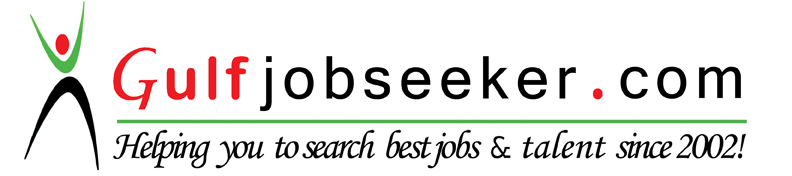 